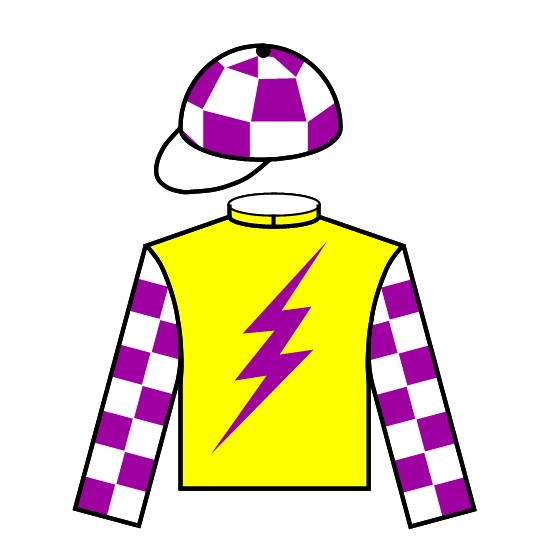 阿方索		THE ALFONSO (AUS) 8 b hMagnus (AUS) - Princess Baxaar (AUS) (Xaar (GB))Owner(s): Chen Ching Lung & Dato K S Yap劉志森 (澳門)J Lau (MAC)何華麟	W L Ho132 lb(HK MAC Trophy Rating 107)PosIndexDate Race Category & Name Race Category & NameTrackDist/Course/GoingDist/Course/GoingWtJockeyDrawRace Sectional TimeRace Sectional TimeRace Sectional TimeRace Sectional TimeRaceTimeHorse FinalPosition & Margin in RunningPosition & Margin in RunningPosition & Margin in RunningPosition & Margin in RunningPosition & Margin in RunningPosition & Margin in RunningFinishFinishOddsWinner/Second1/12 -3/12/16-hcpTAI, MAC1400 RHG125L Corrales421.7022.6524.211.21.20-10-9-7-10.82FGolden Double1/12 -7/1/17[G2]Winter Trophy - hcpTAI, MAC1800 RHG128L Corrales424.2223.4323.681.47.00-4-5-4-11.31FBobo So Cute5/9 **3965/2/17G3Centenary Vase - hcpST, HK1800 RHG129Z Purton524.2122.8922.841.47.0422.864-6-6-53½6.5Supreme Profit2/7 -20/5/17[G1]Macau Hong Kong Trophy - hcpTAI, MAC1500 RHY133L Corrales322.9223.6023.771.28.70-3-4-4-23/46Romantic Touch9/11 -26/1/18-Class 1 & 2 HandicapTAI, MAC1050 RHSand133C F Chan815.4321.8824.291.01.60-11-11-11-91023The Whirlwind7/10 -4/3/18[G1]Macau Hong Kong Trophy - hcpTAI, MAC1500 RHGY133M Nunes723.6723.1023.171.28.50-7-7-8-7115Romantic Touch1/11 -28/4/18[G2]Directors' CupTAI, MAC1500 RHGY126L Corrales321.7423.2025.131.28.40-7-7-7-11¾2FObrigado Mais7/12 -19/1/19-Class 1 & 2 HandicapTAI, MAC1200 RHG133L Corrales1023.3521.8624.191.09.40--10-10-73¼14Mister Kaopu/ Obrigado Mais9/9 -1/2/19-Class 1 & 2 HandicapTAI, MAC1050 RHSand128J Pescuiso-5515.6721.3324.201.01.20--8-9-91553Fasuba5/9 -3/3/19[G1]Macau Hong Kong Trophy - hcpTAI, MAC1500 RHS133O Chavez723.2225.2024.981.32.00-8-8-8-53½54Horse Of Fortune11/5/19Hong Kong Macau Trophy - hcpST, HK1400 RH132W L Ho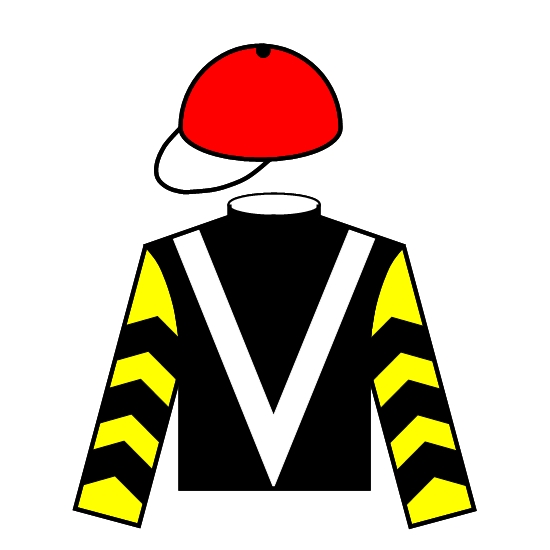 靠譜少爺		MISTER KAOPU (AUS) 6 br gRedoute's Choice (AUS) - Fleeting Touch (USA) (Touch Gold (USA))Owner(s): Mok Shing Fung & Dr Lee Koon Leong張兆煊 (澳門)S H Cheong (MAC)馬雅	R Maia131 lb(HK MAC Trophy Rating 106)PosIndexDate Race Category & Name Race Category & NameTrackDist/Course/GoingDist/Course/GoingWtJockeyDrawRace Sectional TimeRace Sectional TimeRace Sectional TimeRace Sectional TimeRaceTimeHorse FinalPosition & Margin in RunningPosition & Margin in RunningPosition & Margin in RunningPosition & Margin in RunningPosition & Margin in RunningPosition & Margin in RunningFinishFinishOddsWinner/Second1/10 -1/4/18-Class 1 & 2 HandicapTAI, MAC1200 RHG121L Corrales322.8221.7623.321.07.90--1-2-12¼6Wonder Mossman4/14 -19/5/18[G3]Macau Sprint Trophy - hcpTAI, MAC1200 RHG126M Wepner523.2221.5523.731.08.50--1-3-41¼4Bow Noculars5/14 -6/7/18-Class 1 & 2 HandicapTAI, MAC1200 RHYS128L Corrales222.9722.9125.621.11.50--8-8-54¼3FGolden Thumb1/14 -23/9/18-Class 1 & 2 HandicapTAI, MAC1200 RHG133L Corrales722.7721.8824.251.08.90--3-3-12¼4Winter Snow7/9 -27/10/18-Class 1 & 2 HandicapTAI, MAC1500 RHG133L Corrales622.0723.5623.751.27.20-2-2-2-73¾18Krystrump6/8 -8/12/18-Class 1 & 2 HandicapTAI, MAC1050 RHSand126C L Cheung-7315.2321.6124.861.01.70--3-4-63¾16River Bobo1/12  (DH)-19/1/19-Class 1 & 2 HandicapTAI, MAC1200 RHG115C L Cheung-7723.3521.8624.191.09.40--1-2-1DH2FObrigado Mais4/11 -16/2/19-Class 1 & 2 HandicapTAI, MAC1200 RHG133R Maia622.3921.2824.531.08.20--3-5-42¼11Bring Me Speed1/10 -3/3/19[G1]Chairman's Challenge CupTAI, MAC1200 RHS126R Maia523.4323.6226.351.13.40--3-3-1Nose7Smart Win2/11 -30/3/19[G3]Macau Sprint Trophy - hcpTAI, MAC1200 RHS130R Maia923.4323.3925.981.12.80--3-3-21½3FBrilliant Debbie11/5/19Hong Kong Macau Trophy - hcpST, HK1400 RH131R Maia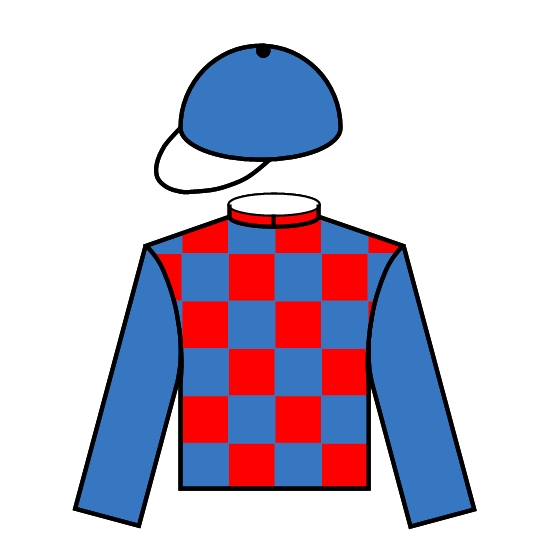 珍珠勁旺		PEARL GREEN (AUS) 5 b gFastnet Rock (AUS) - The Hamptons (AUS) (Encosta De Lago (AUS))Owner(s): Chan Ming Wing梁國浩 (澳門)K H Leong (MAC)查維斯	O Chavez122 lb(HK MAC Trophy Rating 97)PosIndexDate Race Category & Name Race Category & NameTrackDist/Course/GoingDist/Course/GoingWtJockeyDrawRace Sectional TimeRace Sectional TimeRace Sectional TimeRace Sectional TimeRaceTimeHorse FinalPosition & Margin in RunningPosition & Margin in RunningPosition & Margin in RunningPosition & Margin in RunningPosition & Margin in RunningPosition & Margin in RunningFinishFinishOddsWinner/Second3/12 -3/2/18-Class 2 HandicapTAI, MAC1800 RHGY130R Maia724.2424.8725.231.50.30-3-3-3-31½1FSacred Man1/14 -4/3/18[G3]Macau Derby TrialTAI, MAC1500 RHGY126M Nunes322.0224.4625.301.30.00-5-4-3-14½1FSpring Thunder1/12 -17/6/18[G1]Macau GuineasTAI, MAC1500 RHG126M Nunes123.0323.1923.671.28.60-2-5-3-12¾1FWinter Snow1/14 -28/7/18[G1]Macau DerbyTAI, MAC1800 RHG126M Nunes724.4024.3224.851.49.30-7-5-3-1Nk1FRoyal Garden2/9 -27/10/18-Class 1 & 2 HandicapTAI, MAC1500 RHG119O Chavez1022.0723.5623.751.27.20-7-5-5-2Nose2FKrystrump7/10 -9/11/18-Class 1 & 2 HandicapTAI, MAC1350 RHSand120W L Ho921.5423.3825.371.21.30-3-5-4-753FVictory Megastar2/13 -5/1/19[G2]Winter Trophy - hcpTAI, MAC1800 RHG124R Maia623.5223.4324.981.47.80-3-3-3-23/43FRose Gold Alloy2/13 -3/2/19[G2]Spring Trophy - hcpTAI, MAC1500 RHG117M Nunes922.3422.5523.291.26.40-5-4-4-21½2FSacred Capital3/9 -3/3/19[G1]Macau Hong Kong Trophy - hcpTAI, MAC1500 RHS117M Nunes923.2225.2024.981.32.00-3-3-2-3119Horse Of Fortune1/11 -13/4/19[G2]Directors' CupTAI, MAC1500 RHH126M Nunes423.7025.4825.651.34.10-1-1-1-12¾3FKelowna Star11/5/19Hong Kong Macau Trophy - hcpST, HK1400 RH122O Chavez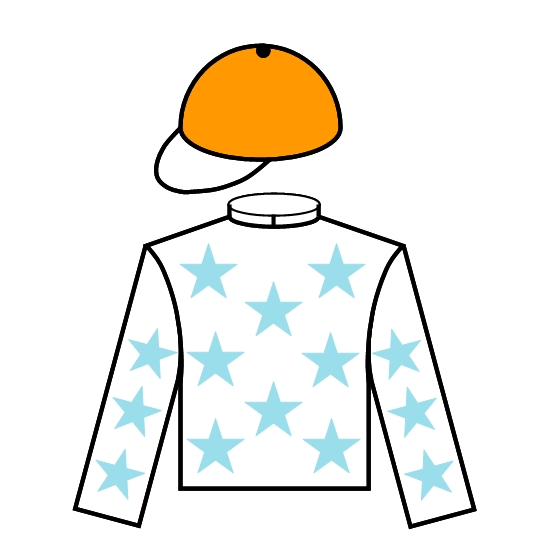 柏雪寶貝		WICHITA LINESMAN (AUS) 6 br gDanehill Express (AUS) - Icicles (AUS) (Don't Say Halo (USA))Owner(s): Chan Yu Fung Bada張兆煊 (澳門)S H Cheong (MAC)林凱	H Lam108 lb(HK MAC Trophy Rating 83)PosIndexDate Race Category & Name Race Category & NameTrackDist/Course/GoingDist/Course/GoingWtJockeyDrawRace Sectional TimeRace Sectional TimeRace Sectional TimeRace Sectional TimeRaceTimeHorse FinalPosition & Margin in RunningPosition & Margin in RunningPosition & Margin in RunningPosition & Margin in RunningPosition & Margin in RunningPosition & Margin in RunningFinishFinishOddsWinner/Second3/12 -28/7/18-Class 1 & 2 HandicapTAI, MAC1500 RHG119H Lam621.9323.1324.441.27.60-3-3-3-33¾20Lucky Winston3/9 -30/11/18-Class 1 & 2 HandicapTAI, MAC1510 RHSand126C L Cheung-7923.0024.5426.501.33.30-3-6-3-3312Advance Mission6/10 -28/12/18-Class 1 & 2 HandicapTAI, MAC1510 RHSand118W Smith423.5424.3525.411.33.50-1-1-2-62¼10Oriental Profit12/13 -5/1/19[G2]Winter Trophy - hcpTAI, MAC1800 RHG120H Lam1223.5223.4324.981.47.80-10-8-9-1212¼32Rose Gold Alloy8/12 -19/1/19-Class 1 & 2 HandicapTAI, MAC1200 RHG117H Lam1223.3521.8624.191.09.40--11-12-84¼92Mister Kaopu/ Obrigado Mais10/13 -3/2/19[G2]Spring Trophy - hcpTAI, MAC1500 RHG117H Lam322.3422.5523.291.26.40-7-11-12-101133Sacred Capital5/6 -22/2/19-Class 1 & 2 HandicapTAI, MAC1510 RHSand126C L Cheung-7523.7724.0625.571.33.50-4-5-5-54½7Duke Da Vega4/9 -3/3/19[G3]Sand Mile - hcpTAI, MAC1600 RHSand116C L Cheung223.5924.9825.361.38.70-4-4-4-44¼43Advance Mission1/8 -16/3/19-Class 1, 2 & 3 HandicapTAI, MAC1800 RHY119C L Cheung-7424.6124.0424.471.50.90-2-2-1-12¾14Rose Gold Alloy5/11 -13/4/19[G2]Directors' CupTAI, MAC1500 RHH126C L Cheung823.7025.4825.651.34.10-3-2-2-57¼9Pearl Green11/5/19Hong Kong Macau Trophy - hcpST, HK1400 RH108H Lam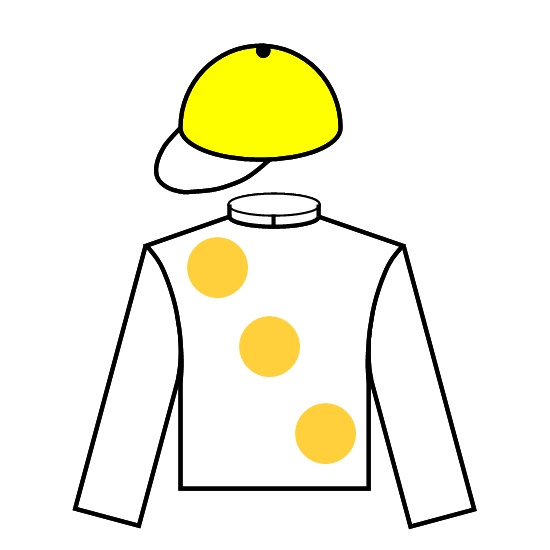 金槍皇		DUKE DA VEGA (AUS) 6 ch gLope De Vega (IRE) - Lime Squeeze (AUS) (Exceed And Excel (AUS))Owner(s): Golden Pistols Racing Syndicate謝貴全 (澳門)K C Tse (MAC)史偉恩	W Smith106 lb(HK MAC Trophy Rating 81)PosIndexDate Race Category & Name Race Category & NameTrackDist/Course/GoingDist/Course/GoingWtJockeyDrawRace Sectional TimeRace Sectional TimeRace Sectional TimeRace Sectional TimeRaceTimeHorse FinalPosition & Margin in RunningPosition & Margin in RunningPosition & Margin in RunningPosition & Margin in RunningPosition & Margin in RunningPosition & Margin in RunningFinishFinishOddsWinner/Second8/14 -26/8/18-Class 2 & 3 HandicapTAI, MAC1500 RHY124K H Yu822.2323.6524.821.28.70-8-8-10-89¼96Luen On Dance Kid1/12 -28/9/18-Class 2 & 3 HandicapTAI, MAC1510 RHSand126K H Yu1124.1524.9425.761.34.90-3-2-2-13/432Chinese Dream2/8 -12/10/18-Class 2 & 3 HandicapTAI, MAC1350 RHSand127K H Yu321.8623.6426.041.22.80-6-5-3-21½10Bobo So Good1/11 -19/10/18-Class 2 HandicapTAI, MAC1350 RHSand124K H Yu-3821.6623.7225.291.21.80-8-9-4-1HD7Mr Singh-/7  (UR)-20/11/18-Class 2 HandicapTAI, MAC1510 RHSand129K H Yu124.5224.3125.151.34.60------4River Treasure1/9 -25/1/19-Class 2 HandicapTAI, MAC1510 RHSand127W Smith223.7124.5025.671.33.60-7-5-6-13/47Mujaan1/6 -22/2/19-Class 1 & 2 HandicapTAI, MAC1510 RHSand126W Smith423.7724.0625.571.33.50-5-4-4-1Nose1FBenevolent Friend2/12 -3/3/19[G3]Sand Classic Cup - hcpTAI, MAC1350 RHSand118W L Ho621.7423.4724.921.20.40-10-10-9-22¼7Victory Megastar2/7 -29/3/19-Class 1 & 2 HandicapTAI, MAC1350 RHSand133W L Ho421.1723.8824.641.20.60-4-6-6-21¼2FBenevolent Friend7/11 -13/4/19[G2]Directors' CupTAI, MAC1500 RHH126K W Leung323.7025.4825.651.34.10-10-10-9-715¾32Pearl Green11/5/19Hong Kong Macau Trophy - hcpST, HK1400 RH106W Smith